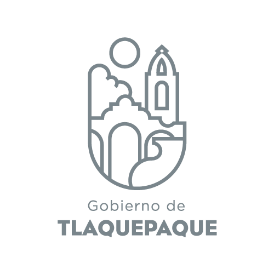 ESTADÍSTICAS MAYOESTADÍSTICAS MAYOESTADÍSTICAS MAYOESTADÍSTICAS MAYOESTADÍSTICAS MAYOREGIDOR : OSCAR VAZQUEZ LLAMAS REGIDOR : OSCAR VAZQUEZ LLAMAS REGIDOR : OSCAR VAZQUEZ LLAMAS REGIDOR : OSCAR VAZQUEZ LLAMAS REGIDOR : OSCAR VAZQUEZ LLAMAS INFORMACION PUBLICADA EN CUMPLIMIENTO DEL ARTICULO 8 FRACCION VI INCISO N) DE LA LEY DE TRANSPARENCIA Y ACCESO A LA INFORMACION PUBLICA DEL ESTADO DE JALISCO Y SUS MUNICIPIOSINFORMACION PUBLICADA EN CUMPLIMIENTO DEL ARTICULO 8 FRACCION VI INCISO N) DE LA LEY DE TRANSPARENCIA Y ACCESO A LA INFORMACION PUBLICA DEL ESTADO DE JALISCO Y SUS MUNICIPIOSINFORMACION PUBLICADA EN CUMPLIMIENTO DEL ARTICULO 8 FRACCION VI INCISO N) DE LA LEY DE TRANSPARENCIA Y ACCESO A LA INFORMACION PUBLICA DEL ESTADO DE JALISCO Y SUS MUNICIPIOSCONSECUTIVOACTIVIDADESCANTIDAD1NUMERO DE INICIATIVAS PRESENTADAS12NUMERO DE SESIONES A LAS QUE ASISTIÓ "COMISIONES EDILICIAS"43SOLICITUDES DE INFORMACION ATENDIDAS24NUMERO DE CUIDADANOS ATENDIDOS1005COLONIAS VISITADAS12